Northumberland Schools’ Athletic AssociationESAA XC Cup 11am / Primary School Team Championships 1pm  -  Gateshead International Stadium  –  Tuesday 4 October 2016Course Routes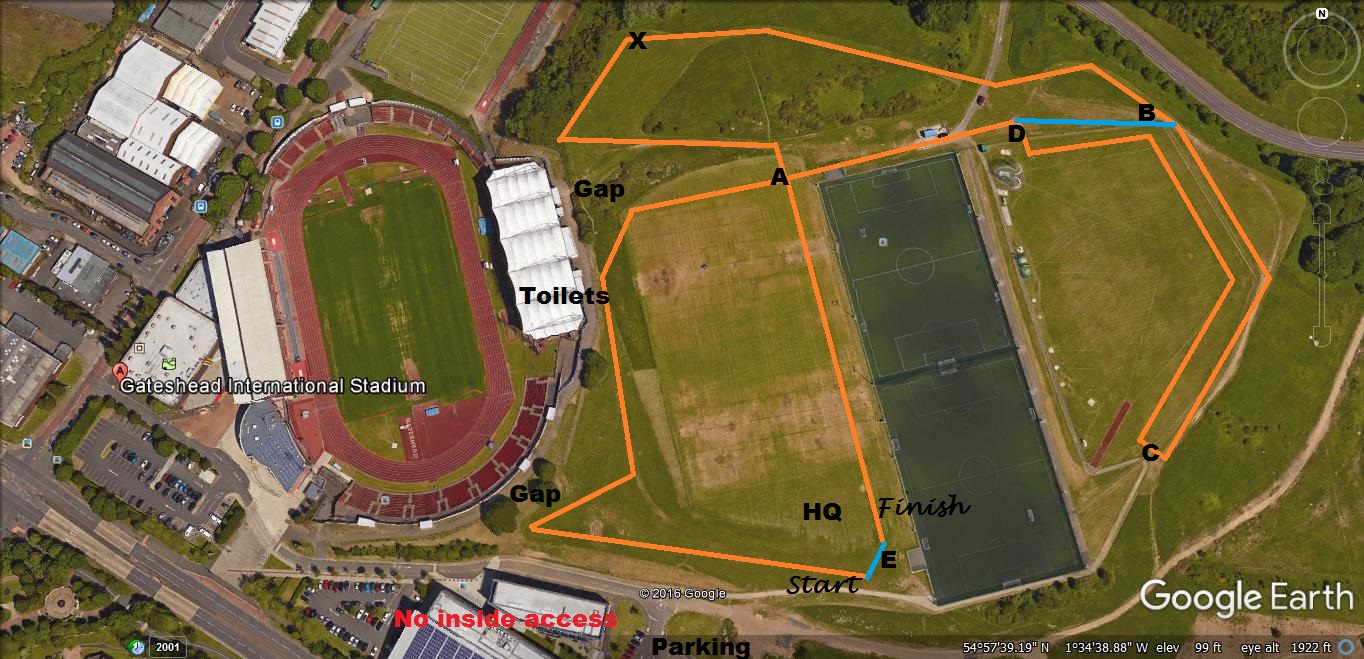 Emergency Contacts: Paul Ponton (Event Organiser) – 07747 791 732  /    Kevin Flannery (Course Control) – 07443 453 169  /  Steve John (HQ - Event Control – 00000 000 000)googleearth/screenprint/paint/paulpontonESAA Cross Country Cup, Round 1NSAA School Team ChampionshipsJG - 11am –      2000m -  Start-A-X-B-C-D-A-E-A-Finish (1 full loop + 1 small loop)Y7/Y8 GIRLS – 12.30pm – 2000m - Start-A-X-B-C-D-A-E-A-Finish (1 loop + 1 small loop)JB - 11.20am – 3000m – Start-A-X-B-C-D-A-E-A-X-B-C-D-A-Finish (2 full loops)Y7/Y8 BOYS –12.45pm– 2000m - Start-A-X-B-C-D-A-E-A-X-B-D-A-Finish (1 loop & med loop) IG - 11.40am – 3000m – Start-A-X-B-C-D-A-E-A-X-B-C-D-A-Finish (2 full loops)Y3 & Y4 Races – from 1.00pm- 1050m – Start -A-X-B-D-A- Finish (1 medium loop)IB – 12noon –  4500m -  Start-A-X-B-C-D-A- E ….x3  (3 full loops)Y5 & Y6 Races – from 1.40pm – 1550m – Start -A-X-B-C-D-A- Finish (1 full loop)